МУНИЦИПАЛЬНОЕ КАЗЕННОЕ УЧРЕЖДЕНИЕ АДМИНИСТРАЦИЯ МУНИЦИПАЛЬНОГО ОБРАЗОВАНИЯ «УСТЬ-КЯХТИНСКОЕ»КЯХТИНСКОГО РАЙОНА РЕСПУБЛИКИ БУРЯТИЯПОСТАНОВЛЕНИЕ ________________________________________________________________17.07.2013г.                                                 № 22                                                       с.Усть-КяхтаОб административном регламенте Администрации МО СП «Усть-Кяхтинское» по предоставлению муниципальной услуги «Предоставление информации об официальных физкультурных и спортивных мероприятиях, проводимых на территории МО СП «Усть-Кяхтинское» Кяхтинского района Республики БурятияВ соответствии с Федеральным законом от 27.07.2010 №210-ФЗ «Об организации предоставления государственных и муниципальных услуг», постановлением Правительства РФ от 16.05.2011 №373 «О разработке и утверждении административных регламентов предоставления муниципальных услуг   постановляю:Утвердить Административный регламент  Администрации Муниципального образования «Усть-Кяхтинское» по предоставлению муниципальной услуги «Предоставление информации об официальных физкультурных и спортивных мероприятиях, проводимых на территории МО СП «Усть-Кяхтинское» (приложение 1).Специалисту МО «Усть-Кяхтинское» Аносовой Е.П. на официальном сайте МО «Кяхтинский район» опубликовать настоящий административный регламент в сети Интернет.Контроль над исполнением настоящего постановления возлагаю на себя.Настоящее постановление вступает в силу после его официального обнародования.Глава МО «Усть-Кяхтинское»                                                         		 Б-Ж.Б.Будаев                                                  Приложение к Постановлению администрации МО СП    «Усть-Кяхтинское» № 22 от 17.07.2013гАДМИНИСТРАТИВНЫЙ РЕГЛАМЕНТпо предоставлению муниципальной услуги «Предоставление информации об официальных физкультурных и спортивных мероприятиях,  проводимых на территории МО СП «Усть-Кяхтинское»
1. Общие положения1.1. Предмет регулирования административного регламента         Административный регламент предоставления муниципальной услуги «Предоставление информации об официальных физкультурных и спортивных мероприятиях,  проводимых на территории МО СП «Усть-Кяхтинское» (далее - административный регламент) разработан в целях повышения информированности граждан и организаций, определяет сроки и последовательность действий (административных процедур) Администрации МО СП «Усть-Кяхтинское» по предоставлению муниципальной услуги, в том числе в электронном виде.1.2. Круг заявителей Заявителями, имеющими право на получение муниципальной услуги, являются физические, юридические лица и индивидуальные предприниматели.1.3. Требования к порядку информирования о предоставлении муниципальной услугиАдминистрация МО СП «Усть-Кяхтинское» находится по адресу:  671824, Кяхтинский район, с.Усть-Кяхта, ул.Колхозная д.1.	Часы работы с 8.00 -17.00									Приемные дни: понедельник, вторник, среда, четверг, пятница				Обеденный перерыв: 12.00-13.00	Выходные дни: суббота, воскресенье		тел/факс   (830142) 96-2-35	Адрес электронной почты: Официальный сайт Администрации МО «Кяхтинский район» admkht@icm.buryatia.ru,  http://admkht.sdep.ru1.4. Порядок получения заявителями информации по вопросам предоставления муниципальной услуги, в том числе о ходе предоставления муниципальной услуги Информация о муниципальной услуге предоставляется:1) в здании Администрации на информационном стенде; 2) по телефону, а также при личном обращении представителя заявителя – должностными лицами, ответственными за предоставление муниципальной услуги (далее  должностные лица);          3) на официальном сайте Администрации МО «Кяхтинский район» admkht@icm.buryatia.ru,  http://admkht.sdep.ru4)  на Едином портале государственных и муниципальных услуг (функций) http://www.gosuslugi.ru;5)    на Портале государственных и муниципальных услуг (функций) Республики Бурятия http://pgu.govrb.ru   на Едином портале государственных и муниципальных услуг (функций);6) по почте при обращении на почтовый адрес: 671824, Кяхтинский район, с.Усть-Кяхта, ул.Колхозная д.1.	1.5.    Информация о муниципальной услуге включает в себя:1) местонахождение Администрации;2) график работы Администрации;3) справочный телефон и адрес электронной почты Администрации;4) перечень документов, которые заявитель должен представить для предоставления муниципальной услуги;5) необходимую оперативную информацию о муниципальной услуге.1.6. Требования к форме и характеру взаимодействия должностных лиц службы с заявителями.1.6.1. При ответе на телефонные звонки, а также при личном обращении представителя заявителя в Администрацию должностное  лицо представляется, назвав свою фамилию, имя, отчество, должность, предлагает представиться собеседнику, выслушивает и уточняет суть вопроса, самостоятельно дает ответ на заданный вопрос.Во время разговора должностному  лицу необходимо избегать параллельных разговоров с окружающими людьми и не прерывать разговор по причине поступления звонка на телефонный аппарат (в случае консультирования по телефону – на другой телефонный аппарат).1.6.2. Должностное  лицо при ответе на телефонные звонки, устные и письменные, в том числе электронные обращения заявителей обязано в максимально вежливой и доступной форме предоставлять исчерпывающую информацию.1.7. Информирование о ходе предоставления муниципальной услуги осуществляется должностными  лицами при личном приеме, а также с использованием средств телефонной и почтовой связи (в том числе посредством электронной почты). При информировании о ходе предоставления муниципальной услуги должностные  лица руководствуются правилами, предусмотренными пунктом 1.6. настоящего административного регламента. Сведения о ходе предоставления муниципальной услуги предоставляются в часы работы Администрации с момента регистрации заявки о предоставлении муниципальной услуги. Информация о муниципальной услуге, а также о ходе предоставления муниципальной услуги предоставляется:1) по телефону, а также при личном обращении – в течение 15 минут с момента обращения;2) по почте, а также по электронной почте – не позднее двух рабочих дней со дня регистрации обращения должностным  лицом Администрации.1.8. Порядок, форма и место размещения  указанной в пунктах 1.4-1.7 административного регламента информации, в том числе на стенде в месте предоставления  муниципальной услуги, а также на портале государственных и муниципальных услуг (функций) и официальном сайте в сети Интернет Информация, указанная в пунктах 1.4-1.7 настоящего административного регламента, размещается должностными  лицами Администрации:1)   в текстовом виде на стенде в здании Администрации;         2) в электронном виде на официальном сайте Администрации МО «Кяхтинский район» и admkht@icm.buryatia.ru,  http://admkht.sdep.ru4) на Едином портале государственных и муниципальных услуг (функций) http://www.gosuslugi.ru;5)  на Портале государственных и муниципальных услуг (функций) Республики Бурятия http://pgu.govrb.ruПри изменении информации, указанной в пунктах 1.4-1.7 настоящего административного регламента, обновленная информация размещается должностными  лицами на стенде в здании Администрации  и на Интернет-сайте в течение одного рабочего дня со дня возникновения изменений. 2. Стандарт предоставления муниципальной услуги2.1. Наименование муниципальной услуги       Муниципальная услуга «Предоставление информации об официальных физкультурных и спортивных мероприятиях,  проводимых на территории МО СП «Усть-Кяхтинское».2.2. Наименование органа местного самоуправления, предоставляющего муниципальную услугуМуниципальную услугу предоставляет Администрация муниципального образования сельского поселения. «Усть-Кяхтинское». В соответствии с пунктом 3 статьи 7 Федерального закона от 27.07.2010 №210-ФЗ установлен запрет требовать от заявителя осуществления действий, в том числе согласований, необходимых для получения муниципальной услуги и связанных с обращением в иные государственные органы и организации, за исключением получения услуг, включенных в перечень услуг, оказываемых в целях предоставления Администрацией поселения муниципальных услуг, которые являются необходимыми и обязательными для предоставления муниципальных услуг, утверждаемый Советом депутатов поселения. 2.3. Результат предоставления муниципальной услуги.Результатом оказания муниципальной услуги является:- информирование о времени и месте официальных физкультурных и спортивных мероприятиях,  проводимых на территории сельского поселения, анонсирование данных мероприятий; -  обоснованный отказ в предоставлении муниципальной услуги.2.4. Срок предоставления муниципальной услуги.Сроки предоставления муниципальной услуги определяются в зависимости от используемого вида информирования: -  по телефону; -  на информационных стендах учреждений; -  посредством внешней рекламы; -  по электронной почте; -  посредством личного обращения; -  на сайте в сети Интернет; -  по письменным запросам (обращениям).2.4.1. При использовании средств телефонной связи информация о времени и месте официальных физкультурных и спортивных мероприятиях,  проводимых на территории сельского поселения, анонсирование данных мероприятий, предоставляется получателю муниципальной услуги в момент обращения.  В случае если специалисты Администрации не могут ответить на вопрос гражданина немедленно, результат рассмотрения вопроса сообщают заинтересованному лицу в течение двух часов.2.4.2. На информационных стендах, информация предоставляется в соответствии с режимом проведения официальных физкультурных и спортивных мероприятий.2.4.3. Внешняя реклама в населенных пунктах сельского поселения (сводные афиши, буклеты) в связи с проведением официальных физкультурных и спортивных мероприятиях  распространяется ежемесячно, не позднее, чем за 15 дней до проведения мероприятия.2.4.4. По письменным обращениям ответ направляется в срок, не превышающий 30 календарных дней со дня регистрации обращения. 2.4.5. По электронной почте ответ направляется на электронный адрес заявителя в срок, не  превышающий 30 календарных дней со дня поступления обращения.2.4.6. Прием граждан осуществляется специалистом по рабочим дням без предварительной записи. Консультирование получателя муниципальной услуги по интересующим вопросам во время личного приема не может превышать 10 минут.2.4.7. Граждане, обратившиеся с целью получения муниципальной услуги, в обязательном порядке информируются специалистами: об условиях отказа в предоставлении муниципальной услуги, о сроке выдачи результатов муниципальной услуги. 2.5. Перечень нормативно-правовых актов, непосредственно регулирующих предоставление муниципальной услуги.       -     Конституция Российской Федерации от 12.12.1993г.;-     Гражданский кодекс Российской Федерации от 30.11.1994г. №51-ФЗ (опубликован "Собрание законодательства РФ",05.12.1994,N32,ст.3301, "Российская газета", N 238-239, 08.12.1994.);-     Трудовой кодекс Российской Федерации от 30.12.2001г. №197-ФЗ (опубликован  "Российская газета", N 256, 31.12.2001, "Парламентская газета", N 2-5, 05.01.2002,  "Собрание законодательства РФ", 07.01.2002, N 1 (ч. 1), ст. 3.);- Федеральный закон «Об общих  принципах   организации   местного  самоуправления   в   Российской Федерации» от  06.10.2003г. №131-ФЗ (опубликован "Собрание законодательства РФ", 06.10.2003, N 40, ст. 3822, "Парламентская газета", N 186, 08.10.2003, "Российская газета", N 202, 08.10.2003.);       - Федеральный Закон «О физической культуре и спорте в Российской Федерации» № 329-ФЗ от 4 декабря 2007 года (опубликован "Российская газета", N 276, 08.12.2007,  "Собрание законодательства РФ", 10.12.2007, N 50, ст. 6242,  "Парламентская газета", N 178-180, 14.12.2007.;- Федеральный закон от 27.07.2010г. № 210-ФЗ «Об организации
      предоставления государственных и муниципальных услуг» (опубликован «Российская газета» 30.07.2010 № 168);	-     Закон  Республики Бурятия от   01.02.1996 г. №250 - I «О физической       культуре и спорте  в Республике Бурятия» (опубликован "Бурятия" N 40, 01.03.1996,  "Ведомости Народного Хурала Республики Бурятия" N 10, 1996.-  Настоящий Административный регламент.2.6. Исчерпывающий перечень документов, необходимых в соответствии с законодательными или иными нормативными правовыми актами для предоставления муниципальной услуги.Для получения информации  об официальных физкультурных и спортивных мероприятиях проводимых на территории сельского поселения, от заявителя не требуется предоставления каких-либо документов.  Письменное заявление (обращение) оформляется по образцу (приложение №2 к Административному регламенту).2.7. Исчерпывающий перечень документов, необходимых  в соответствии  с законодательными или иными нормативными правовыми актами для предоставления муниципальной услуги, которые находятся в распоряжении  органов исполнительной власти, органов местного самоуправления и подведомственных им организаций, и которые заявитель вправе представить по собственной инициативе Документов, необходимых  в соответствии  с законодательными или иными нормативными правовыми актами для предоставления муниципальной услуги, которые находятся в распоряжении органов исполнительной власти, органов местного самоуправления и подведомственных им организаций, и которые заявитель вправе представить по собственной инициативе, не имеется.2.8. Указание на запрет требовать от заявителяпредставления документов и информации или осуществления действий, представление или осуществление которых не предусмотрено нормативными правовыми актами, регулирующими отношения, возникающие в связи с предоставлением муниципальной услуги;представления документов и информации, которые в соответствии с нормативными правовыми актами Российской Федерации, нормативными правовыми актами Республики Бурятия и муниципальными правовыми актами находятся в распоряжении государственных органов, органов местного самоуправления и (или) подведомственных государственным органам и органам местного самоуправления организаций, участвующих в предоставлении государственной услуги, за исключением документов, указанных в части 6 статьи 7 Федерального закона от 27.07.2010 № 210-ФЗ.2.9. Исчерпывающий перечень оснований для отказа в приеме документов, необходимых для предоставления муниципальной услуги.Основаниями для отказа в приеме документов являются:- заявление (обращение) содержит нецензурные или оскорбительные выражения либо текст не поддается прочтению;-   в заявлении (обращении) отсутствуют данные о заявителе;-   представление заявления (обращения) в ненадлежащий орган.2.10. Исчерпывающий перечень оснований для отказа в предоставлении муниципальной услуги.2.10.1. Основанием для отказа в предоставлении муниципальной услуги являются:-   несоответствие обращения содержанию муниципальной услуги;-  обращение содержит нецензурные или оскорбительные выражения;-  текст обращения не поддаётся прочтению;-  запросы и Интернет-обращения не содержащие фамилии, почтового адреса и/или электронного адреса заявителя  2.10.2. В случае невозможности предоставления информации в связи с нечетко или неправильно сформулированным обращением, заявителя муниципальной услуги информируют об этом, и предлагают уточнить и дополнить обращение.2.10.3. В случае, если запрашиваемая информация отсутствует в данном учреждении, заявителю муниципальной услуги предоставляется информация о месте её предоставления или даются рекомендации по её поиску.2.10.4. Обо всех случаях отказа в предоставлении муниципальной услуги заявителю сообщается информационным письмом, в том числе в электронной форме. 2.11. Перечень услуг, необходимых и обязательных для предоставления муниципальной услуги, в том числе сведения о документах, выдаваемых организациями, участвующими в предоставлении муниципальной услугиУслуг, необходимых и обязательных для предоставления муниципальной услуги, в том числе сведения о документах, выдаваемых организациями, участвующими в предоставлении муниципальной услуги не имеется. 2.12. Порядок, размер и основания взимания государственной пошлины или иной платы, взимаемой за предоставление муниципальной услуги            Муниципальная услуга предоставляется бесплатно.2.13. Максимальный срок ожидания в очереди при подаче запроса о предоставлении муниципальной услуги и при получении результата предоставления муниципальной услуги.Максимальный срок ожидания в очереди для получения информации о времени и месте официальных физкультурных и спортивных мероприятиях, анонсов данных мероприятий не должен превышать 30 минут.Максимальный срок ожидания в очереди при получении результата предоставления муниципальной услуги - 15 мин.2.14. Срок регистрации запроса заявителя о предоставлении муниципальной услуги.Запрос заявителя регистрируется в журнале учета предоставления муниципальной услуги. Максимальный срок регистрации запроса при устном обращении - 30 минут, при письменном обращении – в течение одного рабочего дня.2.15. Требования к местам предоставления муниципальной услуги.2.15.1. Места предоставления муниципальной услуги должны быть оборудованы: телефоном, факсом, копировальным аппаратом, компьютерами и иной оргтехникой, рабочими столами и стульями, стульями для посетителей, бланками Заявления и канцелярскими принадлежностями.Места информирования, предназначенные для ознакомления заявителей с информационными материалами, должны быть оборудованы информационными стендами.Помещения для должностных лиц, осуществляющих предоставление муниципальной услуги, должны снабжаться табличками с указанием: - номера кабинета;- фамилии, имени, отчества и должности специалиста, осуществляющего исполнение муниципальной услуги;- режима работы.2.16. Показатели доступности и качества муниципальных услуг.Показателями доступности муниципальной услуги являются:- транспортная доступность к местам предоставления  муниципальной услуги;-  соблюдение специалистом сроков предоставления услуги;Отсутствие жалоб со стороны заявителей на качество предоставления  муниципальной услуги, действия (бездействие) специалистов, участвующих в предоставлении услуги.2.17. При информировании заявителя о порядке предоставления муниципальной услуги специалист сообщает информацию:- категории заявителей, имеющих право на получение муниципальной услуги;- сроки предоставления муниципальной услуги;- результаты предоставления муниципальной услуги;- перечень оснований для отказа в предоставлении муниципальной услуги;- порядок обжалования решений, действия (бездействие), принимаемых и осуществляемых специалистами или должностными лицами в ходе предоставления муниципальной услуги.2.17.1. При ответе на телефонные звонки должностное лицо должно назвать фамилию, имя, отчество, занимаемую должность и наименование структурного подразделения, предложить гражданину представиться и изложить суть вопроса. Специалист при общении с заявителем (по телефону или лично) должно корректно и внимательно относиться к заявителю, не унижая его чести и достоинства. Устное информирование о порядке предоставления муниципальной услуги должно проводиться с использованием официально-делового стиля речи.Во время разговора необходимо произносить слова четко, избегать «параллельных разговоров» с окружающими людьми и не прерывать разговор по причине поступления звонка на другой аппарат.Специалист, осуществляющий устное информирование о порядке предоставления муниципальной услуги, не вправе осуществлять информирование заявителя, выходящее за рамки стандартных процедур и условий предоставления муниципальной услуги и прямо или косвенно влияющее на индивидуальное решение гражданина.Специалист, осуществляющий индивидуальное устное информирование о порядке предоставления муниципальной услуги, должно принять все необходимые меры для полного и оперативного ответа на поставленные вопросы. В случае невозможности предоставления полной информации должностное лицо, осуществляющее индивидуальное устное информирование, должно предложить гражданину обратиться за необходимой информацией в письменном виде либо назначить другое удобное для него время для устного информирования по интересующему его вопросу.2.17.2. Индивидуальное письменное информирование о порядке предоставления муниципальной услуги при письменном обращении гражданина в орган, предоставляющий муниципальную услугу, осуществляется путем направления ответов почтовым отправлением, а также электронной почтой.2.17.3. Публичное информирование о порядке предоставления муниципальной услуги осуществляется посредством размещения соответствующей информации на официальном сайте органа, предоставляющего муниципальную услугу, на портале государственных и муниципальных услуг, а также на информационных стендах в местах предоставления услуги.           2.18. Иные требования, в том числе учитывающие особенности предоставления муниципальной услуги в многофункциональных центрах и особенности предоставления муниципальной услуги в электронной форме. 2.18.1. Предоставление государственных и муниципальных услуг в многофункциональных центрах осуществляется в соответствии с  Федеральным законом № 210-ФЗ от 27 июля 2010 года, иными нормативными правовыми актами Российской Федерации, нормативными правовыми актами субъектов Российской Федерации, муниципальными правовыми актами по принципу «одного окна», в соответствии с которым предоставление государственной или муниципальной услуги осуществляется после однократного обращения заявителя с соответствующим запросом, а взаимодействие с органами, предоставляющими государственные услуги, или органами, предоставляющими муниципальные услуги, осуществляется многофункциональным центром без участия заявителя в соответствии с нормативными правовыми актами и соглашением о взаимодействии.2.18.2. Требования к заключению соглашений о взаимодействии между многофункциональными центрами и органами местного самоуправления устанавливаются Правительством Российской Федерации.2.18.3. В случаях, предусмотренных нормативными правовыми актами Российской Федерации или нормативными правовыми актами субъектов Российской Федерации, предоставление государственных и муниципальных услуг в многофункциональных центрах может осуществляться исключительно в электронной форме.3. Состав, последовательность и сроки выполнения административных процедур, требования к порядку их выполнения, в том числе особенности выполнения административных процедур в электронной форме3.1. Исчерпывающий перечень административных процедур при предоставлении муниципальной услуги и услуг, которые являются необходимыми и обязательными для предоставления муниципальной услуги:- прием и регистрация заявления о предоставлении услуги;- рассмотрение заявления о предоставлении муниципальной услуги специалистом администрации;- проверка документов и достоверности сведений, изложенных в заявлении о предоставлении муниципальной услуги;- направление запросов и получение ответов для получения сведений (документов) из федеральных и государственных органов;- принятие решения о предоставлении либо отказе в предоставлении муниципальной услуги;- подготовка и выдача результата предоставления муниципальной услуги.3.2. Состав документов, которые находятся в распоряжении органа, предоставляющего муниципальную услугу, а также организации, участвующей в предоставлении муниципальных услуг, и которые должны быть представлены в иные органы и организации.Документы, необходимые для предоставления в иные органы и организации, участвующие в предоставлении муниципальной услуги, не требуются.3.3. Порядок осуществления в электронной форме следующих административных процедур:3.3.1. Предоставление информации заявителям и обеспечение доступа заявителей к сведениям о муниципальной услуге осуществляется на официальном сайте администрации МО «Кяхтинский район".Опубликование (размещение, распространение) информации о порядке предоставления муниципальной услуги в средствах массовой информации осуществляется в соответствии с законодательством Российской Федерации о средствах массовой информации, Федеральным законом от 09.02.2009 N 8-ФЗ "Об обеспечении доступа к информации о деятельности государственных органов и органов местного самоуправления".3.3.2. При подаче заявителем запроса и документов для предоставления муниципальной услуги по электронной почте к электронному письму в качестве вложений прикладываются заявление, подписанное электронной подписью заявителя, и электронные (сканированные) копии документов.При приеме документов не допускается требование от заявителя:- сообщение информации, выходящей за рамки сведений, указываемых в заявлении и прикладываемых к нему документах;- осуществления действий, представление или осуществление которых не предусмотрено настоящим регламентом.3.3.3. Информирование заявителя о готовности получения результата муниципальной услуги может производиться электронным сообщением на адрес электронной почты заявителя, указанный в заявлении, в течение 1 дня с момента готовности результата предоставления услуги.3.4. Блок-схема предоставления муниципальной услуги описана в приложении N 1 к настоящему административному регламенту.3.5. Описание административной процедуры:3.5.1. Прием и регистрация заявления о предоставлении услуги.3.5.1.1. Основанием для начала приема заявления о предоставлении муниципальной услуги является фактическое получение специалистами администрации в установленном порядке заявления, указанном в пункте 2.6 настоящего регламента.3.5.1.2. Содержание административной процедуры:Специалист Администрации осуществляет прием заявления с прилагающимися документами, удостоверяет личность заявителя, проверяет полномочия представителя заявителя. Решение о приеме заявления принимается, если нет оснований для отказа в приеме заявления, указанных в п. 2.7 Регламента.Заявление регистрируется в журнале учета поступивших запросов.Максимальный срок выполнения процедуры – 15 минут.3.5.1.3. Должностным лицом, ответственным за выполнение административных действий, указанных в п. 3.5.1.2, является специалист администрации.3.5.1.4. Критерии принятия решения:- правильность заполнения заявления в соответствии с регламентом.3.5.1.5. Результатом выполнения указанной административной процедуры является регистрация документа в администрации сельского поселения, который и является основанием для начала следующей административной процедуры.3.5.2. Рассмотрение заявления о предоставлении муниципальной услуги.3.5.2.1. Основанием для начала проведения указанной административной процедуры является зарегистрированное в администрации сельского поселения заявление о предоставлении муниципальной услуги.3.5.2.2. Содержание административной процедуры:- передача заявления на подпись главе администрации сельского поселения;- визирование заявления.Специалист, ответственный за рассмотрение заявления,  проводит проверку представленного заявления и прилагаемых документов на предмет полноты сведений и правильности оформления. 	Максимальный срок административной процедуры  – 27 дней с даты регистрации заявления.3.5.2.3. Должностными лицами, ответственными за выполнение административных действий,  являются специалисты администрации сельского поселения.3.5.2.4. Критерии принятия решения:- наличие резолюции главы администрации сельского поселения на заявлении.3.5.2.5. Результатом выполнения указанной административной процедуры является визирование заявления главой администрации сельского поселения, которое является основанием для начала следующей административной процедуры.3.5.3. Проверка документов и достоверности сведений, изложенных в заявлении о предоставлении муниципальной услуги и документах.3.5.3.1. Основанием для начала проведения административной процедуры является поступление завизированного и зарегистрированного заявления о предоставлении муниципальной услуги. 3.5.3.2. Содержание административной процедуры:- прием завизированного заявления;- проверка наличия представленных документов, указанных в заявлении и п. 2.6 настоящего регламента;- проверка комплектности документов, соответствие количества экземпляров;- проверка типа документов и их заверения.Максимальный срок выполнения административных действий не более 3 рабочих дней с момента поступления завизированного заявления в администрацию сельского поселения.3.5.3.3. Должностным лицом, ответственным за выполнение административных действий, указанных в п. 3.5.3.2, является специалист администрации сельского поселения.3.5.3.4. Критерии принятия решения:- полнота и достоверность представленных документов.3.5.3.5. Результатом выполнения указанной административной процедуры является выявление недостающих документов, указанных в п. 2.7 настоящего регламента, который и является основанием для начала следующей административной процедуры.3.5.4. Принятие решения о предоставлении либо отказе в предоставлении муниципальной услуги.Основанием для начала административной процедуры является решение о предоставлении заявителю информации.Предоставление заявителю информации производится путем личного общения, по телефону, почтовым отправлением, по электронной почте, либо посредством предоставления возможности заявителю самостоятельно ознакомиться с необходимой информацией в сети Интернет, на информационном стенде в Администрации МО СП «Усть-Кяхтинское». Прием заявителей производится в порядке живой очереди или по предварительной записи.Ответы заявителю должны иметь исчерпывающий в рамках административного регламента. Предельное время предоставления информации 20 минут.В случае желания заявителя получить необходимую информацию о муниципальной услуге самостоятельно, специалист предлагает ему ознакомиться с информационными стендами в Администрации МО СП «Усть-Кяхтинское»,  информацией на соответствующем сайте в сети Интернет.Информирование по телефону производится подробно, с использованием официально-делового стиля речи. Время разговора по телефону, как правило, не должно превышать 20 минут. Ответы на телефонные звонки должны начинаться с информации о наименовании ответственного подразделения, фамилии, имени, отчестве, должности специалиста. При разговоре по телефону слова произносятся четко, не допускаются одновременные разговоры с окружающими, прерывание разговора по причине поступления звонка на другой телефон.При невозможности специалиста ответственного подразделения, принявшего телефонный звонок, самостоятельно ответить на поставленные вопросы, звонок переадресуется (переводится) на другое должностное лицо или гражданину сообщается номер телефона, по которому можно получить необходимую информацию.Разговор по телефону производится доброжелательно, ответы на возможную критику должны даваться в корректной форме со ссылкой на нормы действующего законодательства.В случае если заявитель не удовлетворен предоставленной информацией, специалист ответственного подразделения предлагает ему подготовить письменное обращение по интересующим его вопросам.Ответ на письменный запрос подготавливается в течении 30 дней по правилам работы с обращениями граждан. В случае, когда запрос содержит вопросы, которые не входят в компетенцию ответственного подразделения, специалист направляет в течении 7 дней со дня регистрации в соответствующий орган или соответствующему лицу, в компетенцию которых входит решение поставленных в обращении вопросов.Время ожидания личного приема в очереди должно составлять не более 20 минут. При этом должен быть обеспечен прием всех лиц, обратившихся не позднее, чем за 40 минут до времени окончания приема. Результатом выполнения муниципальной услуги является:- предоставление, в том числе в электронной форме, заявителю информации о времени и месте официальных физкультурных и спортивных мероприятиях, проводимых на территории сельского поселения, анонсирование данных мероприятий с использованием всех форм рекламирования и информирования; - ответ о невозможности ее выполнения по причинам, перечисленным в пункте 2.8 Административного регламента.4. Порядок и формы контроля за предоставлением муниципальной услуги4.1. Порядок осуществления текущего контроля за соблюдением и исполнением должностными лицами органа местного самоуправления, предоставляющего муниципальную услугу Текущий контроль осуществляется в форме проверок соблюдения и исполнения специалистами, участвующими в предоставлении муниципальной услуги, положений настоящего Регламента, иных нормативных правовых актов и методических документов, определяющих порядок выполнения административных процедур.Перечень лиц, осуществляющих текущий контроль, устанавливается в соответствии с должностными  инструкциями специалистов Администрации  муниципального образования сельского поселения «Усть-Кяхтинское».4.2. Порядок и периодичность осуществления плановых и внеплановых проверок полноты и качества предоставления муниципальной услуги, в том числе порядок и формы контроля за полнотой и качеством предоставления муниципальной услуги Контроль за  полнотой и качеством предоставления должностными лицами муниципальной  услуги организует глава Администрации. Контроль за полнотой и качеством предоставления муниципальной услуги осуществляется  в форме плановых и внеплановых проверок и включает: 1) проведение проверок; 2) выявление и устранение нарушений прав заявителей; 3) рассмотрение жалоб заявителей на действия (бездействие), решения должностных лиц; 4) принятие мер для привлечения к дисциплинарной ответственности виновных должностных лиц; 5) сбор и анализ статистической информации, а также оценку полноты и качества предоставления муниципальной услуги, в том числе с использованием критериев, предусмотренных настоящим административным регламентом. Плановые проверки проводятся в соответствии с утверждаемым главой Администрации планом работы Администрации не реже двух раз в год. Внеплановые проверки проводятся на основании обращений заявителей, содержащих сведения о нарушении должностными лицами положений настоящего административного регламента, иных нормативных правовых актов, в соответствии с которыми предоставляется муниципальная услуга.        Проверки проводятся комиссией, в состав которой входят три должностных лица. Членами комиссии не могут быть должностные лица, действия (бездействие), решения которых рассматриваются комиссией в ходе проверки.О проведении проверки и утверждении состава проверяющей комиссии издается распоряжение Администрации. По завершении проверки составляется акт проверки, в котором содержатся описание обстоятельств, послуживших объектом проверки, а также заключение по результатам проверки. 4.3. Порядок привлечения к ответственности должностных лиц органа местного самоуправления, предоставляющего муниципальной услугу По результатам проведенных проверок в случае выявления нарушений прав заявителей осуществляется привлечение виновных лиц к ответственности в соответствии с трудовым законодательством Российской Федерации.4.4.  Положения, характеризующие требования к порядку и формам контроля за предоставлением муниципальной услуги, в том числе со стороны граждан, их объединений и организаций Контроль со стороны Администрации сельского поселения над полнотой и качеством предоставления муниципальной услуги включает в себя проведение проверок, выявление и устранение нарушений прав заявителей, рассмотрение, принятие решений и подготовку ответов на обращения заявителей, содержащих жалобы на решения и действия (бездействие) органа, предоставляющего муниципальную услугу, а также должностных лиц, муниципальных служащих. Граждане, их объединения и организации имеют право осуществлять общественный контроль за предоставлением муниципальной услуги, направлять в Администрацию сельского поселения жалобы и замечания, вносить предложения и пожелания.5. Досудебный (внесудебный) порядок обжалования решений и действий (бездействия) органа,   предоставляющего муниципальную услугу, а также должностных лиц,   муниципальных служащих.5.1. Информация для заявителя о его праве на досудебное (внесудебное) обжалование действий (бездействия) и решений, принятых (осуществляемых) в ходе предоставления муниципальной услуги Заявитель  может обратиться с заявлением (жалобой) (далее также - обращение) на  решения и действия (бездействие) должностных лиц, муниципальных служащих органа, предоставившего муниципальную услугу. 5.2. Предмет досудебного (внесудебного) обжалования Предметом досудебного (внесудебного) обжалования могут быть решения, а также действия (бездействия), принимаемые (осуществляемые) в ходе предоставления муниципальной услуги.5.3. Исчерпывающий перечень оснований для отказа в рассмотрении жалобы либо приостановления ее рассмотрения Ответ на обращение не дается в следующих случаях:при  отсутствии сведений об обжалуемом решении, действии, бездействии (в чем выразилось, кем принято), об обратившемся лице (фамилии, имени, отчестве физического лица (отчество должно указываться при наличии), наименование юридического лица, почтового адреса для ответа);при получении письменного обращения, в котором содержатся нецензурные либо оскорбительные выражения, угрозы жизни, здоровью и имуществу должностного лица, а также членов его семьи обращение остается без рассмотрения, а гражданину, направившему обращение, разъясняется  о недопустимости злоупотребления правом;если текст письменного обращения не поддается прочтению, ответ на обращение не дается, и оно не подлежит направлению на рассмотрение в государственный орган, орган местного самоуправления или должностному лицу в соответствии с их компетенцией, о чем в течение семи дней со дня регистрации обращения сообщается гражданину, направившему обращение, если его фамилия и почтовый адрес поддаются прочтению;если в письменном обращении содержится вопрос, на который многократно давались письменные ответы по существу в связи с ранее направляемыми обращениями, и при этом в обращении не приводятся новые доводы или обстоятельства  (указанное обращение и ранее направляемые обращения направлялись в один и тот же государственный орган, орган местного самоуправления или одному и тому же должностному лицу). О   решении прекратить переписку уведомляется заявитель, направивший обращение;если ответ по существу поставленного в обращении вопроса не может быть дан без разглашения сведений, составляющих государственную или иную охраняемую федеральным законом тайну, заявителю, направившему обращение, сообщается о невозможности дать ответ по существу поставленного в нем вопроса в связи с недопустимостью разглашения указанных сведений.Основанием для отказа в рассмотрении электронного обращения также может являться:-поступление дубликата уже принятого электронного сообщения;-некорректность содержания электронного сообщения (текст не подается прочтению). 5.4. Основания для начала процедуры досудебного (внесудебного) обжалования Основанием для начала процедуры досудебного (внесудебного) обжалования является обращение заявителя.Заявитель может обратиться в письменной форме лично, направив заявление по почте, в форме электронного сообщения.Обращение направляется в письменном виде по адресу: Республика Бурятия, Кяхтинский район, с.Усть-Кяхта ул. Колхозная д.1. на имя Главы МО СП «Усть-Кяхтинское». Обращение может быть направлено по электронной почте по адресу:  admkht@icm.buryatia.ruОбращение  должно содержать: -полное наименование обратившегося юридического лица; Ф.И.О. физического лица, отчество указывается  при наличии;-почтовый адрес, по которому должен быть направлен ответ;-предмет жалобы;-причину несогласия с обжалуемым решением, действием (бездействием);-документы, подтверждающие изложенные обстоятельства;- подпись заявителя. Для приема обращений в форме электронных сообщений применяется специализированное программное обеспечение. Адрес электронной почты автора и электронная цифровая подпись являются дополнительной информацией. В электронном сообщении указываются:-полное наименование обратившегося юридического лица; Ф.И.О.  физического лица, отчество указывается  при наличии;-почтовый адрес, адрес электронной почты, по которым  должен быть направлен ответ;-предмет жалобы;-причину несогласия с обжалуемым решением, действием (бездействием);-документы, подтверждающие изложенные обстоятельства (прикрепляются к электронному сообщению в виде электронных документов (файлов).5.5.  Права заинтересованных лиц на получение информации и документов, необходимых для обоснования и рассмотрения жалобыЗаинтересованные лица имеют право знакомиться с информацией и делать копии документов, необходимых для обоснования и рассмотрения жалобы.5.6. Органы местного самоуправления и должностные лица, которым может быть адресована жалоба заявителя в досудебном (внесудебном) порядке Заявитель  может обратиться с заявлением (жалобой) к Главе Администрации муниципального образования сельского поселения «Усть-Кяхтинское».5.7.   Сроки рассмотрения жалобыЖалоба, поступившая в орган, предоставляющий муниципальную услугу, подлежит рассмотрению должностным лицом, наделенным полномочиями по рассмотрению жалоб, в течение пятнадцати рабочих дней со дня ее регистрации, а в случае обжалования отказа органа, предоставляющего муниципальную услугу, должностного лица органа, предоставляющего муниципальную услугу, в приеме документов у заявителя либо в исправлении допущенных опечаток и ошибок или в случае обжалования нарушения установленного срока таких исправлений - в течение пяти рабочих дней со дня ее регистрации. 5.8. Результат досудебного (внесудебного) обжалования применительно к каждой административной процедуре (действию) либо инстанции обжалования По результатам рассмотрения обращения Главой поселения принимается решение об удовлетворении требований заявителя - получателя муниципальной услуги и о признании неправомерным обжалованного решения, действия (бездействия) либо об отказе в удовлетворении обращения.5.9.  Порядок информирования заявителя о результатах рассмотрения жалобы          Не позднее дня, следующего за днем принятия решения, указанного в пункте 5.8. настоящего Административного регламента, заявителю (в письменной форме либо в форме электронного документа по желанию заявителя) направляется мотивированный ответ о результатах рассмотрения жалобы и принятых мерах.5.10. Способы информирования заявителей о порядке подачи и рассмотрения жалобы         Информация о порядке подачи и рассмотрения жалобы размещается на официальном сайте Администрации МО «Кяхтинский район», федеральной государственной информационной системы "Единый портал государственных и муниципальных услуг (функций)", на стендах в здании Администрации, а также может быть сообщена заявителю должностными лицами Администрации при личном контакте, с использованием средств информационно-телекоммуникационной сети Интернет, почтовой, телефонной связи, посредством электронной почты.5.11.  Порядок обжалования решения по жалобе                                                                         Заявитель вправе оспорить решения, действия (бездействие), принятые (осуществленные) при предоставлении муниципальной услуги, путем подачи соответствующего заявления в суд в порядке, предусмотренном действующим законодательством.Приложение 1к Административному регламентуАдминистрация МО СП «Усть-Кяхтинское».Глава: Будаев Бато-Жаргал Бато-СухэевичСправки по документам: 8 30142 96235Электронная почта: Режим работы: понедельник — пятница: 8:00-17:00  Суббота, воскресенье - выходной.Адрес местонахождения: Республика Бурятия  671824, Кяхтинский район, с.Усть-Кяхта ул. Колхозная д.1.Приложение № 2 к Административному регламентуФорма заявленияГлаве Администрации МО СП «Усть-Кяхтинское»Будаеву Б-Ж.Б-С.от __________________________________(фамилия, имя, отчество (при наличии) или наименование юридического лица)Почтовый адрес: ____________________Заявление Прошу предоставить мне информацию о времени и месте официальных физкультурных и спортивных мероприятиях,  проводимых на территории  МО СП «Усть-Кяхтинское»   в ___________ текущего годаИнформацию прошу направить -лично	(указать номер контактного телефона)	-факсом	(указать номер факса)	-почтой 	(указать адрес, если он отличается от почтового адреса)	-электронной почтой 	(указать адрес электронной почты)	В третьем столбце нужный способ отмечается знаком «Х», при этом можно указать несколько способов направления информации._______________________ «___» ________ _____ г.              (Ф.И.О.) (подпись) Приложение № 3 к Административному регламенту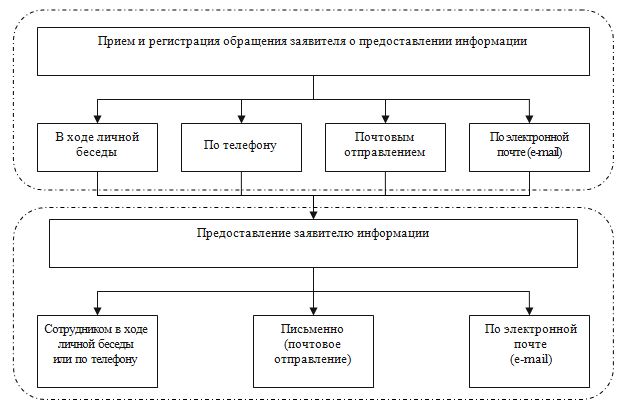 МКУ АДМИНИСТРАЦИЯ МУНИЦИПАЛЬНОГО ОБРАЗОВАНИЯ«УСТЬ-КЯХТИНСКОЕ»КЯХТИНСКОГО РАЙОНА РЕСПУБЛИКИ БУРЯТИЯ671824 Республика Бурятия ,Кяхтинского р-н, с.Усть-Кяхта , ул. Колхозная д.1 тел. 96-2-35Справка об обнародовании       Постановление МО «Усть-Кяхтинское» от 17.07.2013 г. № 22 «Об административном регламенте Администрации МО СП «Усть-Кяхтинское» по предоставлению муниципальной услуги «Предоставление информации об официальных физкультурных и спортивных мероприятиях, проводимых на территории МО СП «Усть-Кяхтинское» Кяхтинского района Республики Бурятия», обнародовано путем вывешивания на информационных стендах в зданиях администрации МО «Усть-Кяхтинское», Усть-Кяхтинская СОШ, Психоневрологический дом интернат с 18.07.2013 г.Глава МО «Усть-Кяхтинское»                                                         		 Б-Ж.Б.Будаев